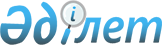 О внесении изменений и дополнений в постановление Правительства Республики Казахстан от 4 декабря 1997 года N 1701
					
			Утративший силу
			
			
		
					Постановление Правительства Республики Казахстан от 12 мая 1999 года N 567. Утратило силу - постановлением Правительства РК от 17 октября 2005 года N 1041 (P051041)(вводится в действие со дня его первого официального опубликования).
      Сноска. Утратило силу постановлением Правительства РК от 17.10.2005 № 1041 (вводится в действие со дня его первого официального опубликования).
      Правительство Республики Казахстан постановляет:
      1. Внести в постановление Правительства Республики Казахстан от 4 декабря 1997 года N 1701 "Об утверждении Положения о порядке назначения пенсионных выплат из Государственного центра по выплате пенсий" (САПП Республики Казахстан, 1997 г., N 52, ст. 481) следующие изменения и дополнения:  
      в названии и в тексте после слова "назначения" дополнить словами "и осуществления";  
      в Положении о порядке назначения пенсионных выплат из Государственного центра по выплате пенсий, утвержденном указанным постановлением:  
      в названии и в пункте 1 после слова "назначения" дополнить словом "и осуществления";  
      в пункте 2 и абзаце четвертом пункта 11 слова "органами социальной защиты населения" заменить словами "областными, (городов Астаны и Алматы) представительства Министерства труда и социальной защиты населения Республики Казахстан по назначению пенсий и пособий";  
      пункт 8 исключить;  
      в пункте 20 слова "орган социальной защиты населения" заменить словами "областные (городов Астаны и Алматы) представительства Министерства труда и социальной защиты населения Республики Казахстан по назначению пенсий и пособий через районные (городские) отделения Центра";  
      пункт 21 изложить в следующей редакции:  
      "21. Пенсионные выплаты назначаются в 10-ти дневный срок Министерством труда и социальной защиты населения Республики Казахстан через областные (городов Астаны и Алматы) представительства Министерства труда и социальной защиты населения Республики Казахстан по назначению пенсий и пособий и утверждаются начальниками представительств.  
      Районные (городские) отделения Центра на основании представленных заявлений и документов граждан через областные (городов Астаны и Алматы) отделения Центра в 5-ти дневный срок подготавливают и направляют документы и проекты решений о назначении либо об отказе в назначении пенсионных выплат в областные (городов Астаны и Алматы) представительства Министерства труда и социальной защиты населения Республики Казахстан по назначению пенсий и пособий.  
      Областные (городов Астаны и Алматы) представительства Министерства труда и социальной защиты населения Республики Казахстан по назначению пенсий и пособий в 5-ти дневный срок со дня поступления документов и проектов решений от областных (городов Астаны и Алматы) отделений Центра принимают решения о назначении пенсионных выплат либо об отказе в их назначении и передают решения в районные (городские) отделения Центра через областные (городов Астаны и Алматы) отделения Центра.";  
      дополнить пунктами 23, 24 и 25 следующего содержания:  
      "23. Финансирование расходов на выплату пенсий осуществляется за счет средств республиканского бюджета. Порядок финансирования расходов на выплату пенсий определяется Министерством финансов Республики Казахстан.  
      24. Выплата пенсий производится на основании:  
      выписок о назначенном размере пенсии, представленных органами социальной защиты населения, до вступления в силу настоящего постановления;  
      решений о назначении пенсионных выплат областных (городов Астаны и Алматы) представительств Министерства труда и социальной защиты населения Республики Казахстан по назначению пенсий и пособий;  
      выписок о назначенном размере пенсий за выслугу лет, представленных соответствующими службами Министерства обороны, Министерства внутренних дел, Комитета национальной безопасности Республики Казахстан, Республиканской гвардии и Службы охраны Президента Республики Казахстан.  
      25. На основании документов о смерти и исполнительных документов выплата пособия на погребение, удержания из пенсионных выплат и перечисление их истцам производится по извещениям, выданным:  
      органами социальной защиты населения до вступления в силу настоящего  
        постановления; 
      областными (городов Астаны и Алматы) представительствами Министерства  
      труда и социальной защиты населения Республики Казахстан по назначению  
      пенсий и пособий; 
      соответствующими службами Министерства обороны, Министерства  
      внутренних дел, Комитета национальной безопасности Республики Казахстан,  
      Республиканской гвардии и Службы охраны Президента Республики Казахстан". 
      2. Настоящее постановление вступает в силу со дня подписания. 
      Исполняющий обязанности 
      Премьер-Министра 
      Республики Казахстан                       
					© 2012. РГП на ПХВ «Институт законодательства и правовой информации Республики Казахстан» Министерства юстиции Республики Казахстан
				